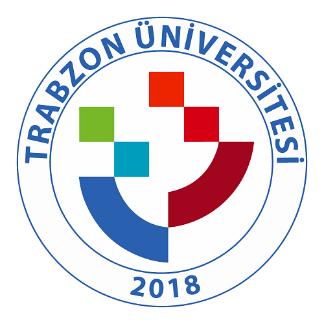 TRABZON ÜNİVERSİTESİ C.1.2.3. Bilimsel Araştırma Projeleri Birimi (BAP) İş Akış Şeması (Ek 31) 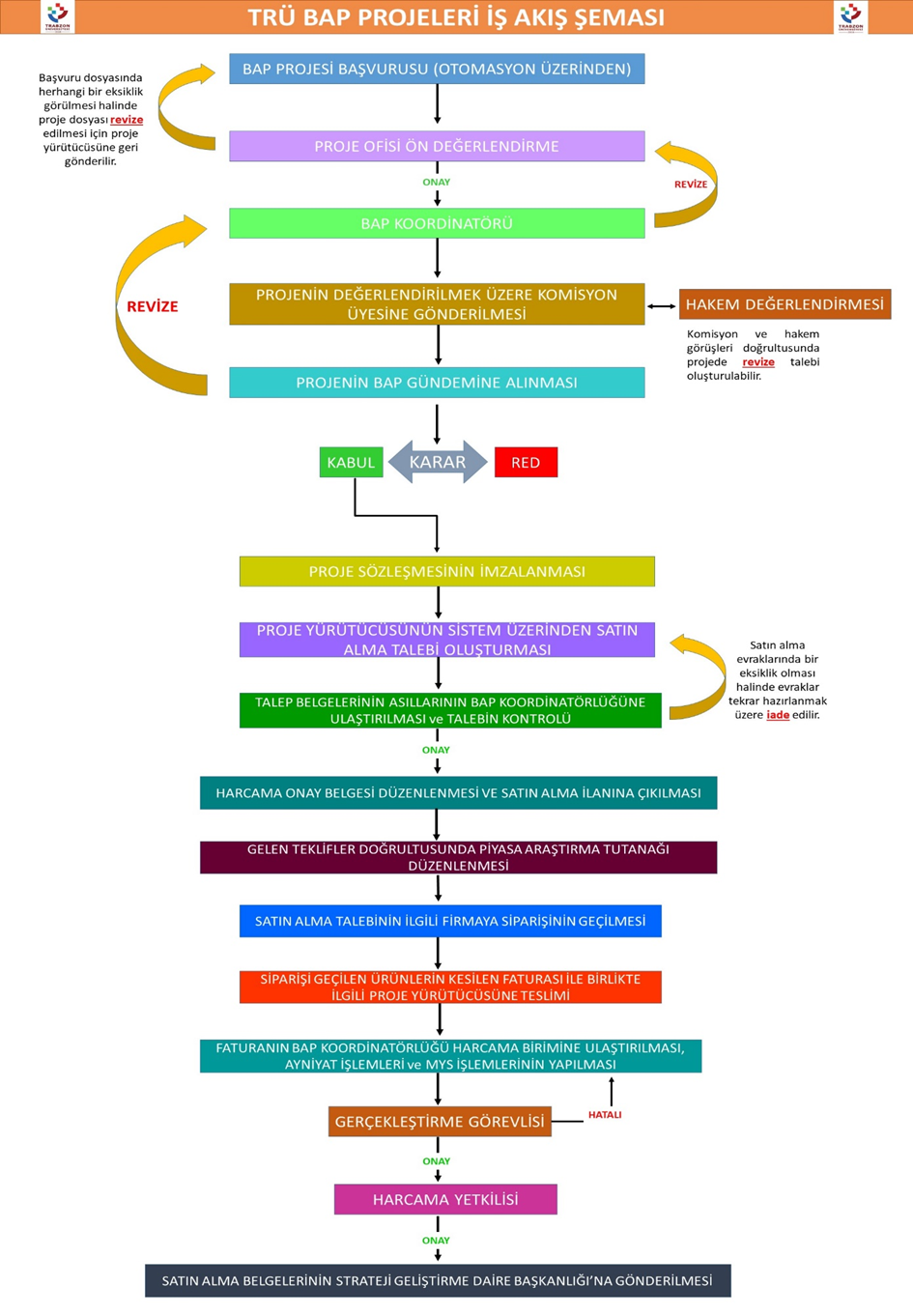 